ΕΛΛΗΝΙΚΗ ΔΗΜΟΚΡΑΤΙΑ                                                                             Καλλιθέα  13/9 /2018ΝΟΜΟΣ ΑΤΤΙΚΗΣΔΗΜΟΣ ΚΑΛΛΙΘΕΑΣ                                                                                             Αριθ. Πρωτ :49135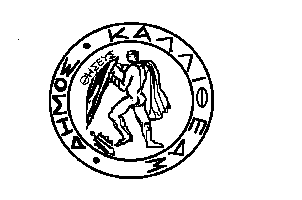 ΔΙΕΥΘΥΝΣΗ     :ΠΟΛΙΤΙΣΜΟΥ ΠΑΙΔΕΙΑΣ                             & ΝΕΑΣ ΓΕΝΙΑΣ                ΤΜΗΜΑ             : ΒΙΒΛΙΟΘΗΚΗ                               			                           ΤΑΧ. Δ/ΝΣΗ	: ΑΝΔΡΟΜΑΧΗΣ 86Α                                                                                                                          ΑΡΜΟΔΙΟΣ       : ΜΑΡΙΑ ΒΑΡΔΑΒΑ     					           ΤΗΛΕΦΩΝΟ     : 2109593518           	ΕMAIL                :m.vardava@kallithea.gr  ΘΕΜΑ  : “Περί έγκρισης διενέργειας και πραγματοποίησης εκδηλώσεων της Δημοτικής Βιβλιοθήκης της  Δ/νσης  Πολιτισμού, Παιδείας & Νέας Γενιάς προς εξειδίκευση πιστώσεων''                             Σας παρακαλούμε, κατά την προσεχή συνεδρίαση του Δημοτικού Συμβουλίου, όπως συμπεριλάβετε και το θέμα που αφορά στην έγκριση διενέργειας/πραγματοποίησης  προμηθειών και εργασιών  για τις ανάγκες λειτουργίας Υπηρεσιών   του Δήμου Καλλιθέας έτους 2018, σύμφωνα με τις διατάξεις του άρθρου 65 παρ. 1   Ν.3852/2010 σε συνδυασμό με τις ισχύουσες διατάξεις της παρ 1 άρθρου 203 του ν.4555/19-07-2018, σύμφωνα με τις οποίες :       ΄΄……………Για την άσκηση της αρμοδιότητας αυτής δεν απαιτείται προηγούμενη απόφαση συλλογικού οργάνου, εκτός αν αυτή είναι απαραίτητη, προκειμένου να επιτευχθεί η απαιτούμενη εξειδίκευση της πίστωσης. Στην τελευταία αυτή περίπτωση, πριν από την απόφαση του δημάρχου, προηγείται σχετική απόφαση του δημοτικού συμβουλίου. Εξειδικευμένη θεωρείται η πίστωση, όταν κατονομάζεται ρητά η συγκεκριμένη δαπάνη για την οποία προορίζεται και προσδιορίζεται στο αναλυτικότερο δυνατό επίπεδο κωδικοποίησης του προϋπολογισμού».’’Εσωτερική Διανομή                                                                                        -   Γρ. Δημάρχου                                                                                                        O ΑΝΤΙΔΗΜΑΡΧΟΣ                             -   Γρ. Γεν. Γραμματέα-   Δ/νση Κοιν. Πολιτικής                                                                                        -   Τμ. Προμηθειών & Αποθηκών -  Τμ. Προϋπολογισμού και Εκκαθάρισης δαπανών                                       ΕΜΜΑΝΟΥΗΛ ΚΩΣΤΑΚΗΣ     ΠΕΡΙΓΡΑΦΗ    ΠΡΟΜΗΘΕΙΑΣ/ΕΡΓΑΣΙΑΣ/ ΕΚΔΗΛΩΣΕΩΣ ΠΡΟΣ ΕΞΕΙΔΙΚΕΥΣΗ ΤΗΣ ΠΙΣΤΩΣΗΣΚ.Α και ΤΙΤΛΟΣ ΠΡΟΫΠ/ΣΜΟΥΣΥΝΟΛΙΚΟ  ΠΟΣΟ ΔΑΠΑΝΩΝ ΕΚΔΗΛΩΣΕΩΣ ΣΕ ΕΥΡΩ 23 αφηγήσεις με ζωντανή μουσική στα Νηπιαγωγεία της πόλης μας  για την γνωριμία των παιδιών με τη Δημοτική Βιβλιοθήκη  από Οκτώβριο έως Νοέμβριο 2018.15.6471.0001Πολιτιστικές Εκδηλώσεις1.178,00Σεμιναρίου χοροθεραπείας για ενήλικες στη Δημοτική Βιβλιοθήκη από Οκτώβριο έως Δεκέμβριο 201815.6471.0001Πολιτιστικές Εκδηλώσεις992,00Υλοποίηση εκπαιδευτικών προγραμμάτων για παιδιά στη Δημοτική Βιβλιοθήκη από Οκτώβριο  έως Νοέμβριο 201815.6471.0001Πολιτιστικές Εκδηλώσεις1.240,005 δίωρες συναντήσεις Βιωματικού σεμιναρίου  για ενήλικες με αφορμή ένα βιβλίο που θα γίνει στη Δημοτική Βιβλιοθήκη το Νοέμβριο του 201815.6471.0001Πολιτιστικές Εκδηλώσεις434,00Παράσταση  γνωριμίας της όπερας με τα παιδιά στη Δημοτική Βιβλιοθήκη Νοέμβριο 201815.6471.0001Πολιτιστικές Εκδηλώσεις248,00Εργαστήριο Αρχιτεκτονικής για παιδιά από Οκτώβριο έως Νοέμβριο 201815.6471.0001Πολιτιστικές Εκδηλώσεις380,00Εργαστήριο εικαστικών για παιδιά από Οκτώβριο  έως Νοέμβριο 201815.6471.0001Πολιτιστικές Εκδηλώσεις124,00Εκπαιδευτικό Πρόγραμμα-Παράσταση Χριστουγεννιάτικη για παιδιά 15.6471.0001Πολιτιστικές Εκδηλώσεις372,00